Each year, the Office of Bilingual Education and World Languages (OBEWL) will schedule visits with a small sample of schools offering the NYSSB for two purposes:  (1) to observe and participate in Culminating Project Presentations and (2) to provide feedback and support to schools in this process.  The online form is used to notify the New York State Education Department (NYSED) of the date(s), time(s), location(s), and language(s) of these presentations so that a visit may be scheduled, if your school is selected.  Schools must have offered the NYSSB for at least two years in order to be selected.  This TEMPLATE is being provided so that schools can view the entire form before completing the online form.  Only online submissions of forms will be accepted.  Do not email this form to NYSED.All schools must submit this form electronically no later than March 15th of each year in which the NYSSB is offered.  If your school is selected, you will be notified no later than March 31st with the date and time of visit and the name and contact information of the representative that will be present.School informationCulminating Project Presentations in World LanguagesSubmit this information electronically using the online form by no later than March 15th: Questions regarding this form can be directed to candace.black@nysed.gov or via phone at (518) 473-7505.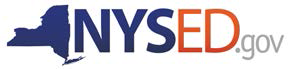 District nameDistrict nameSchool nameSchool nameContact nameFirst:      First:      First:      Last:      Last:      PhoneEmailEmailNot including the current school year, has your school offered the NYSSB for at least two years?  (Years can be non-consecutive.)Not including the current school year, has your school offered the NYSSB for at least two years?  (Years can be non-consecutive.)Not including the current school year, has your school offered the NYSSB for at least two years?  (Years can be non-consecutive.)  Yes           No  Yes           No  Yes           NoLocation of presentationsStreetCityZipDates and times of presentations by language (e.g., Spanish – April 15th, 12:00-2:30 pm; Arabic – April 16th, 11:00-11:30 am)Are you planning for in-person or virtual presentations, or both? In-person only          Virtual only Both In person & virtual In-person only          Virtual only Both In person & virtual In-person only          Virtual only Both In person & virtualDoes your school have the capability of allowing for a virtual visitor?  Yes           No  Yes           No  Yes           No